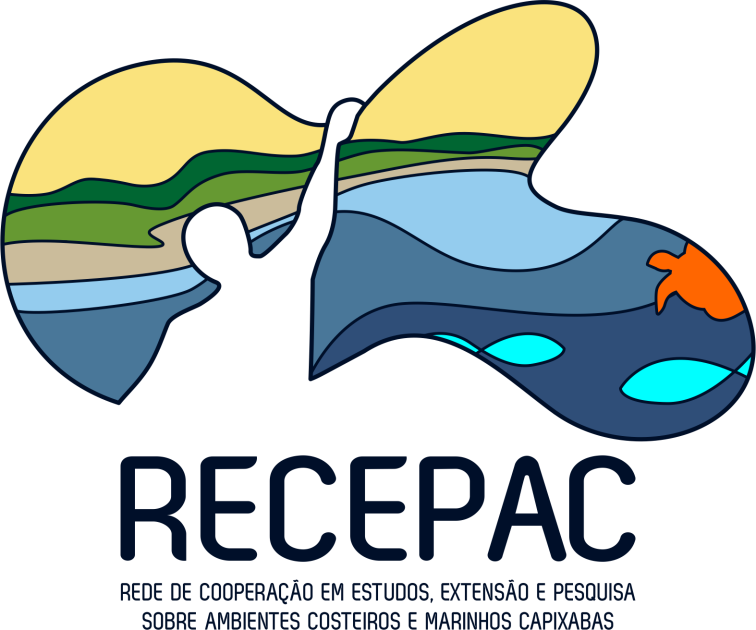 MODELO II – CARTA DE ANUÊNCIACARTA DE ANUÊNCIA DE PROFISSIONAL PESQUISADOR(A)/EXTENSIONISTA/ESTUDANTE/COLABORADOR(A) INDEPENDENTEEu, ____________________________________________________, CPF nº _________________, declaro para os devidos fins que:tenho carga horária semanal disponível de ________________, que, caso selecionado para patrocínio o projeto denominado ______________________________________________, que tem como proponente _________________________________, conforme proposta submetida ao processo de seleção referente ao Edital FACTO/EJA/IFES n.º 22/2021, permitirá que atue de forma independente de qualquer entidade nas funções a mim atribuídas;apoio a realização do projeto mediante o uso dos recursos e da infraestrutura pessoal necessários à execução do mesmo, conforme descritos nas contrapartidas no Formulário de Orçamento.Perfil de atuação independente (Marcar com X pelo menos uma opção): (  ) Pesquisador(a) 	    (  ) Extensionista	    (  ) Estudante	    (  ) Colaborador(a)Tipo de vínculo com a equipe executora do projeto (Marcar com X apenas uma opção):(  ) Bolsista	    (  ) Voluntário(a)_____________________ , ____ de _______________ de 2021 (Assinatura)